Gobierno Municipal El Salto 2018-2021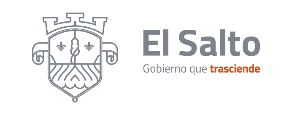 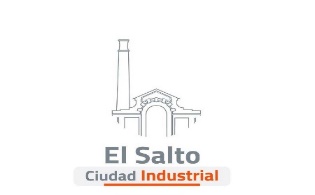      Resumen de informe mayo 2021DIRECCIÓN DE CULURADIRECCIÓN DE CULURAACTIVIDADRESULTADOS   Gestiones/ProyectosTHE PALE BLUE DOT A.CGestiones/ProyectosApoyo como brigadistas en la segunda etapa de vacunación COVID-19 sede las PintasExposición Belleza y NaturalezaSe está a la espera de la entrega del material para el aula, del mismo modo, se están coordinando las capacitaciones para el equipo de la Dirección de Cultura de dicho proyectoSe está a la espera de la entrega de documentos.Se completó la semana de apoyo con la segunda dosis de la vacunación, teniendo una respuesta favorable de los ciudadanosEs grato obtener una respuesta tan buena en eventos de esta índole, ya que apoyamos a los futuros artistas que algún día pueden representar el gran talento que hay en el Municipio de El SaltoEvento Musical día de las MadresReunión con Educación para realizar un proyecto de reciclaje con el niño de cabildoApoyo en diversas reuniones en los salones de casa de la culturaParticipación de los talleres culturales en la convocatoria FESTIVAL JALISCO EN LÍNEASe gestionó la reparación e impermeabilización de Casa de la Cultura para el temporal de lluvias 2021Concluimos con un evento muy gratificante, ya que se obtuvo una excelente respuesta de parte de los ciudadanos asistentes al lugar, en donde también se dieron a conocer los niños del Mariachi Tradicional de Casa de la Cultura.Ya se tienen listas las bases de dicho proyecto y se espera a fijar una fecha para dar inicioSe cumplió con todas y cada una de las reuniones al proveer de los servicios de nuestra DirecciónSe entregó la documentación pertinente y se está a la espera para una respuesta.Se está a la espera de una respuesta favorable a tal gestiónProtocolos sanitarios permanentes al ingreso del edificio  Evitar el ascenso de contagios de covid 19Recorridos por la casa de la cultura Atención ciudadanaMantenimiento general de Casa de la CulturaDiseminar de la manera más dinámica los conocimientos e historia de nuestro amado recinto culturalBrindar la mejor atención posible a los visitantes de Casa de la Cultura dotando a los mismos de información sobre trámites, locaciones o algún otro tipo de servicio de gobierno.Limpieza general en azoteas y patios, poda de árboles y césped. Constantemente se está regando y abonando la vegetación del recinto, así como un mantenimiento genérico en el edificio. Organización de los salones y materiales existentes. [ Salones de clases ]